Муниципальное бюджетное дошкольное образовательное учреждение детский сад общеразвивающего вида с приоритетным осуществлением деятельностипо направлению физического развития воспитанников № 31 «Сказка»Конспект НООД по рисованию«Картины волшебницы Осени»(подготовительная группа)Составила воспитательМаева Елена Евгеньевнаг. СаровКонспект НООД по рисованию«Картины волшебницы Осени»ЗадачиРазвивающиеРазвиваем у детей художественное восприятие произведений пейзажной живописи;Способствуем развитию творческого воображения, через использование разнообразных технических  материалов.ВоспитательныеПобуждаем детей эмоционально откликаться на воздействие художественного образа;Воспитываем любовь к природе родного края, умение видеть её красоту в разные сезонные отрезки.ОбразовательныеПродолжаем формировать умение различать и правильно использовать цвета и  их оттенки для создания колористики осеннего пейзажа, смешивать краски для получения новых оттенков, использовать  тональные сочетания одного и того же цвета, самостоятельно передавать колорит, соответствующий замыслу;Продолжаем формировать умение создавать композицию, располагая изображения по всему листу, передавая законы линейной перспективы;Закрепляем умение изображать деревья разных видов, передавая своеобразие общих признаков деревьев.ТворческиеСтимулировать детей самостоятельно создавать замысел работы;Побуждать самостоятельно  набирать материал для работы в соответствии со своим замыслом;Комбинировать в рисунке нетрадиционные материалы для создания осеннего пейзажа. Предварительная работаЭкскурсии в осенний лес - наблюдение и рассматривание деревьев.Беседы и рассматривания репродукций и картинок пейзажей и их дифференциация по видам.Рассматривание репродукций осенних пейзажей с разным настроением.Рисование с натуры деревьев на участке детского сада – пленер.Чтение стихов об осени.МатериалыТонированные листы бумаги формата А3;Нетрадиционные материалы:  Кусочки поролонаПолиэтиленВатные палочкиЦветные восковые мелкиВосковые свечиВатаКлеевые кистиГелевые ручки серебристого и золотистого цветовВода;Художественные кисти разной толщины;СалфеткиПалитрыТарелочки для набора материала.СодержаниеСтихотворениеЕсли видишь на картинеНарисована река,Живописные долины,Или в небе облака,Или снежная равнина, или поле и шалаш,Обязательно картинаНазывается «пейзаж».Игра с элементами ТРИЗ «Да-нетка»Виды пейзажей: городской, сельский, морской, настроения (лесной).- Что это за картины? Как они называются?Ответы детей.- Правильно, это – пейзажи. А как называются художники, пишущие пейзажи?- Это художники –пейзажисты.- Каких художников пейзажистов вы знаете?- Шишкин, Левитан, Щербаков, Васильев, Саврасов, Рылов.- А я знаю еще одного художника, вернее – художницу.  Она  приходит к нам в сентябре и меняет все вокруг.  Как вы думаете: кто это?- Осень!Художница Осень прислала нам в подарок книгу. Здесь сказка о ней и рисунки самой осени. Послушаем?«Жила-была волшебница и звали её Осень. Она была могущественной и … капризной. Часто меняла свое настроение. Была у неё волшебная палочка – кисть. Именно волшебная палочка помогала Осени творить множество чудес. Хорошее настроение у художницы – дотронется она кистью до листьев, и раз- они стали золотыми, алыми, багряными, лимонно-желтыми и даже буро-коричневыми. Грустно Осени – дотронется она кистью до неба – начинает оно плакать долгими холодными слезами. Рассердится Осень, завертит палочкой над головой – налетит ветер порывистый, сорвет разноцветные листочки и ну кружить их по воздуху!  Зимой Осень засыпает, укрывшись толстым снежным материалом, но каждый сентябрь она возвращается, и то радует природу ясными золотыми деньками, то заставляет её грустить, плакать хмурым, печальным дождем».Сказка читается под музыку, громкость то усиливается, то затихает в соответствии с текстом.- Понравилась вам сказка?Ответы детей.- Как вы думаете, какие иллюстрации сделала в своей книге Осень?- Яркие, разноцветные, красивые, грустные, хмурые…- Мне тоже кажется, что в этой книге должны быть очень красивые иллюстрации.Воспитатель переворачивает страницу.- Ой, что это?!Показывает страницу детям. Рисунки в книге размыты, уцелели только небольшие фрагменты по которым можно определить настроение той или иной картинки.- Что это случилось с книгой?- Наверно, дождь рисунки размыл. - Можно ли здесь разобрать, что же изобразила Осень на этих рисунках?Дети рассматривают иллюстрации, определяют настроение на оставшихся размытых фрагментах.- Что же делать? Книга испорчена, ничего не понятно.Предложения детей нарисовать осенние пейзажи самим. Определяют, какое настроение будет на их рисунках, с помощью каких средств это будет сделано.  Дети самостоятельно отбирают материал для  работы и фон, в соответствии с замыслом. Дети рассаживаются и начинают работу. По мере надобности воспитатель оказывает помощь. Примерные варианты подсказокЛиния – показ способа изображения на своем листе;Цвет – какие краски должны подружиться, чтобы получился оранжевый? Буро-коричневый?, лиловый?Композиция – можно построить из деревьев хоровод;  этому деревцу, должно быть, скучно одному, может, подсадить к нему еще одно?Перспектива – как далеко убежал этот лесок! Его еле видно. А вот это деревце подошло к анм близко-близко, все веточки видно.Анализ - Ребята, как вы думаете, к какому пейзажу подходят следующие строки… (подходящие стихотворные строки)-  какое настроение у волшебницы Осени на этом рисунке?Словарь Вопросы по технике- Как тебе удалось изобразить такую пышную крону?  (Рисование  кусочком поролона, тычком клеевой кисти, ватой и т.д.)- Взгляните на это деревце. Какая у него прозрачная, кружевная крона. Как это удалось художнику?  (рисование кроны с помощью  отпечатка  кусочком полиэтилена).- Найдите деревце с тонкими, изящными ветвями. Как это было сделано?  (рисование ватными палочками).- Какими еще материалами вы пользовались? Что они помогли вам изобразить?- Какие разные и выразительные рисунки у вас получились. Что мы будем делать с ними дальше?Предложения детей. Среди них – исправить книжку подарок Осени.- Мы уже знаем, что зимой Осень уляжется спать под снежное пуховое одеяло. А пока она еще гостит у нас и дарит нам вот такие яркие, красочные листочки. Дети разбирают кленовые листья, прощаются и уходят.Хорошее настроениеХмурое,  мрачноеОсеньЗолотая, яркая, красочная, разноцветнаяСерая, хмурая, унылая, мрачная, ветреннаяЛиства Багряная, алая, лимонно-желтая, желто-зеленаяКоричневая, бурая, грязнаяДеревья Раскидистые, стройные,  пышные Облетевшие, прозрачные,Согнутые под ветром, темные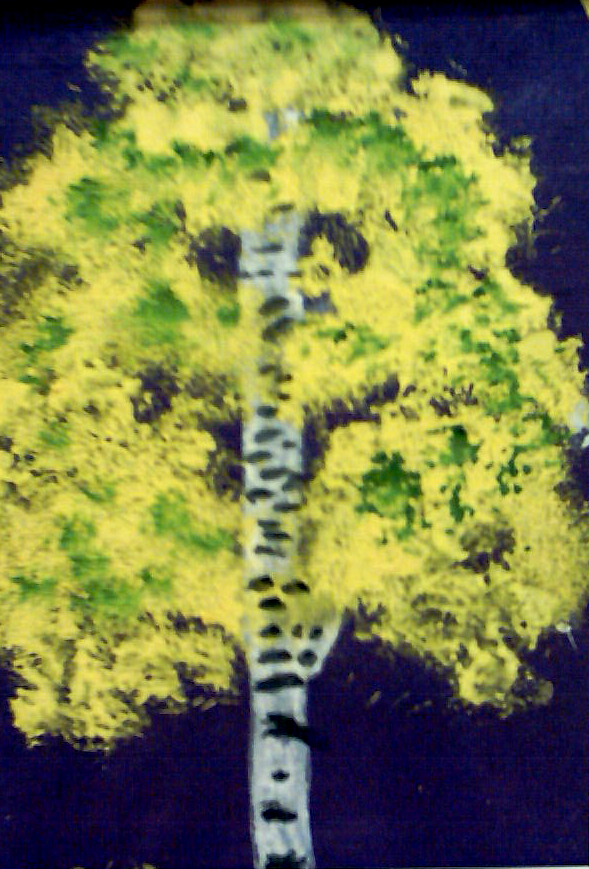 